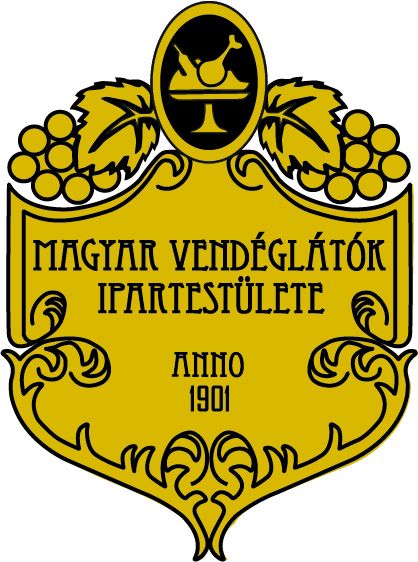 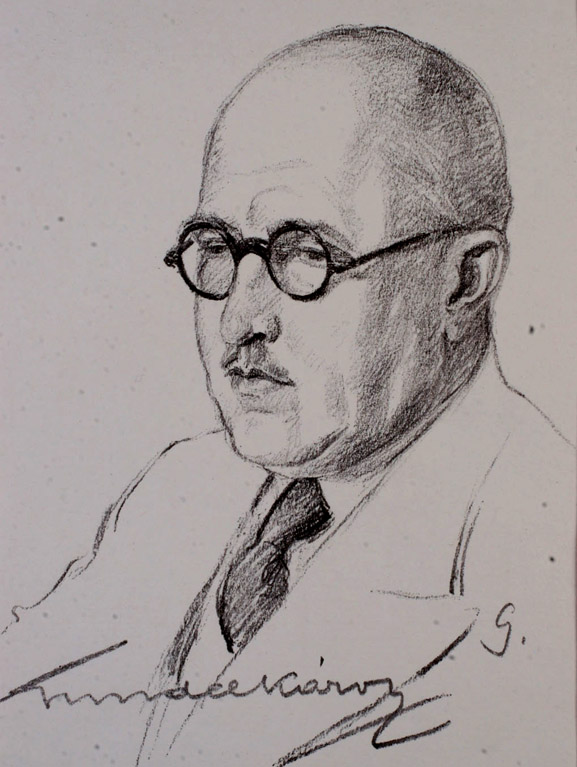 2023. évADATLAP a Gundel Károly – díjra való jelöléshez(Kérjük, szíveskedjenek az adatlapot jól olvashatóan, nyomtatott betűkkel kitölteni!)A javaslattevő/ jelölő adatai:1. Név:...................................................................................................................................2. Szakmai tevékenység:.......................................................................................................3. Lakcím/postacím:................................................................................................................4. Telefon:................................................................................................................................5. E-mail:.................................................................................................................................…………………………………………………………..A jelölő aláírásaA jelölt személy adatai:1. Név:...................................................................................................................................2. Lakcím/postacím:................................................................................................................3. Telefon:................................................................................................................................4. E-mail:.................................................................................................................................5. Iskolai végzettség: :............................................................................................................6. Munkahely: :.......................................................................................................................A jelölt szakmai tevékenységének rövid ismertetése, a jelölés indoklása (helyhiány esetén a pontokhoz külön melléklet csatolható):………………………………………………………………………………………………………………………………………………………………………………………………………………………………………………………………………………………………………………………………………………………………………………………………………………………………………………………………………………………………………………………………………………………………………………………………………………………………………………………………………………………………………………………………………………………………………………………………………………………………………………………………………………………………………………………………………………………………………………………………………………………………………………………………………………………………………………………………………………………………………………………………………………………………………………………………………A jelölt oktatási tevékenysége:………………………………………………………………………………………………………………………………………………………………………………………………………………………………………………………………………………………………………………………………………………………………………………………………………………………A jelölt szakmai elismerései, díjai:………………………………………………………………………………………………………………………………………………………………………………………………………………………………………………………………………………………………………………………………………………………………………………………………………………………A jelölt mely szakmai szervezet/ek/nek/ volt / jelenleg tagja:	………………………………………………………………………………………………………………………………………………………………………………………………………………………………………………………………………………………………………………………………………………………………………………………………………………………Lehetőség szerint kérünk a jelöltről az adatlaphoz egy portré fényképet csatolni.Kelt: 2023. ....................................   Hozzájárulok ahhoz, hogy a jelöléssel kapcsolatos ügyintézés során személyes adataimat kezeljék, egyúttal kijelentem, hogy az általam jelölt személy megadott adataival jogszerűen rendelkezem és azokat jogszerűen bocsátom az Ipartestület rendelkezésére.